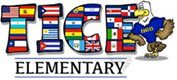 SUPPLY LIST 2020-2021 Non Dual Language/Dual LanguageAlthough the school provides the materials and supplies for basic instructional activities, the optional items on this list will allow your child to have an enhanced educational program.  We appreciate your commitment to the education of your child and, with your donation; we can provide a great program for the students here at Tice Elementary School.  Thank you for your support!Aunque la escuela proporciona algunos materiales y artículos necesarios para las actividades de instrucciones básicas, los artículos escolares opcionales de esta lista permiten que el alumno/a tenga el mejor programa educativo.   Agradecemos su compromiso con la educación de su hijo/a.  Con sus donaciones podemos proveerle de un excelente programa para los alumnos aquí en la Escuela Primaria Tice.  Gracias por su apoyo!Kindergarten                                                		                           Kindergarden (1) Headphones                                                                                                     (1) Audífono (Auriculares)(4) Big erasers                                                                                                        (4) Borradores grandes(1) Box of (Brand “Ziploc”) bags (boys bring large and girls bring small)    (1) Caja de bolsas(marca “Ziploc”)(Niños-grande, Niñas-pequeñas)(2) Packs of baby wet wipes                                                                                (2) Paquetes de toallitas  húmedas para bebé(8) Glue sticks                                                                                                         (8) Barras de pegamento(2) Large box of tissue                                                                                          (2) Cajas de toallitas (papel higiénico) “Tissue”                                                                                  (1) Plastic box for supplies                                                                                  (1) Cartuchera plástica para guarder los suministros  (1) Composition notebook                                                                                  (1) Libreta de Composición                    (1) Binder with rings with pockets inside any color                                        (1) Carpeta con argolla y bolsillo por dentro (cualquier color) (1) Pack of dry erase markers                                                                             (1) Paquete de marcadores de borrado seco.First Grade                                                                    	                           Primer Grado (1) Box 24 count Crayola Crayons				          (1) Caja de crayolas de 24(2) Big pink erasers					          (2) Borradores grandes(1) Pair of kid’s scissors				          (1) Un par de tijeras(5) Glue sticks					          (5) Barras de pegamento(1) Box Ziploc bags (gallon or quart)			          (1) Caja de bolsas Ziploc (gallon o cuarto de gallon)(2) Black/white composition notebooks (journal)		          (2) Cuadernos de  composición en blanco y negro(1) 200 count Kleenex					          (1) Cajas de toallitas para la naríz(1) Pencil box					          (1) Caja plástica para lápices(1) Pair of headphones (please remove from package)                                 (1) Un par de audífonos ( removerlos de la caja por favor)Second Grade                                                                                              Segundo Grado(1) Box of 24 Crayola crayons                                                                               (1) Caja de 24 Creyones de Crayola                    (2)  24 pack of pencils                                                                                            (2) Paquetes de 24 lápices de (4) Glue sticks                                                                                                          (4) Barras de pegamento(4) Erasers                                                                                                                (4) Borradores                                                   (1) Scissors                                                                                                               (1) Tijeras                                                     (2) 2-Pocket folders                                                                                               (2) Carpetas con bolsillos                                                (1) Pencil box                                                                                                          (1) Una Caja para lápices                                                     (1) Ziploc bags (boys-gallon; girls- quart)                                                          (1) Caja de bolsas  Ziploc   (Niños-Galón y Niñas-quart)(4) Composition notebooks                                                                                 (4) Cuadernos de composición                                (2) Boxes of tissues                                                                                               (2) Cajas de toallitas tissues                                (1) Ear Buds/headphones                                                                                    (1) Un par de audífonos-Auriculares                                      No ink pens please                                                                                               Favor no traer boligrafosThird Grade 					                    Tercero Grado(1) 24 packs of pencils                                                                                       (1) Paquete de 24 lápices(2) Packs of pink erasers                                                                                   (2) Paquetes de borradores grande (rosados)(1) Box of crayons                                                                                              (1) Caja de Creyones(1) Pack of colored pencils                                                                               (1) Caja de lápices de colores(1) Pack of dry erase markers                                                                          (1) Caja de marcadores de borrado seco(1) Pack of glue sticks                                                                                        (1) Paquete de barras de pegamento(1) Pair of scissors                                                                                              (1) Par de tijeras(4) Pronged folders in any color                                                                      (4) Carpetas de punta de cualquier color(1) Box of tissues                                                                                                (1) Caja de toallas Kleenex(1) Pair of earbuds or headphones                                                                 (1) Un par de Auriculares-Audifonos(1) One (1) inch binder in any color                                                                (1) Carpeta con argolla de una pulgada de cualquier color                                     (3) Spiral notebooks                                                                                          (3) Cuaderno espiral(3) Composition Book (Only Dual language students)                                (3) Cuadernos de composición (Solo para estudiantes de doble lenguaje)(1) Pack of baby wipes                                                                                      (1) Paquete de toallitas de bebe(1) Pack of sticky notes or index cards                                                     (1) Paquete de notas adhesivas o fichas                                 Fourth Grade					                       Cuarto Grado(2) Packs of #2 pencils (24 count)		                                               (2) Paquetes de 24 ​​lápices # 2 (5) Pocket folders with prongs		                                               (5) Carpetas de bolsillo con púas(5) Spiral notebooks, wide-ruled, 70-80 pgs	                                               (5) Cuadernos de espiral, raya ancha-, 70-80 páginas(1) Box of tissues				                           (1) Cajas de kleenex(1) Packs Baby Wipes				                           (1) Paquetes de toallitas de bebe (1) Pair Ear Busds headphone			                           (1) Par de Auriculares—Audifonos(1) 24 pack of crayons (Only dual language students)                                 (1) Paquete de creyones de 24 coloresFifth Grade					                       Quinto Grado(3) Folders with prongs and pockets		                                (4) Carpetas con púas y bolsillos(4) Composition books			                                (4) Cuadernos de composición(1) Box of tissue      			                                                    (1) Cajas de Kleenex(1) Pack of Pencils     			                                                    (1) Paquete  de lápices(1) Package of glue sticks			                                (2) Paquetes de barras de pegamento(1) Pack of Erasers			                                                    (1) Paquete de Borradores(1) Pack of colored pencils			                                (1) Paquete de lápices de colores(1) Pair of scissors				                                (1) Par de Tijeras(1) Quart size Ziploc bags                                                                                       (1) Caja de bolsas de plástico Ziploc (quart)(1) Pencil pouch/soft case                                                                                      (1) Bolsa de lápiz/estuche suave(1) Pair of ear Buds or headphones *to leave at school-**no bluetooth      (1) Un par de Audifonos sin bluethooth para mantener en la escuela(1) Pack thin dry erase markers				             (1) Paquete de marcadores fino de borrado seco (1) Small dry erase board *Dollar Tree has these		             (1) Tablero pequeno de borrado seco. La tienda Dollar tree los tiene.Donations appreciated: Roll of paper towels and sticky notes                        Donaciones apreciadas: Rollo de toallas de papel y notas adhesivasLife Skills 					                        Life Skills(2) Box of Ziploc bags (Pint or Gallon size)	                                              (1) Caja de bolsas plastic zip top (tamaño pint o gallón)(3) Boxes of Tissues				                          (2) Caja de Kleenex(2) Box of Wipes				                          (1) Caja de toallas humedas de bebe(1) Full Change of Clothes			                          (1) Cambio de Ropa (1) Nap Mat if new student                                                                             (1) Colchoneta para dormir para los estudiantes nuevos*We have blankets here for each child that are regularly washed at school.**If your child is in diapers please send in diapers(each week)/wipes/change of clothes.***If your child is in process of toilet training, please send in several sets of additional clothes for us to keep in the classroom until completely   trained.*Tenemos mantas aquí en la esuela  para cada niño que se lavan regularmente en la escuela.**Si su hijo usa pañales, envíe pañales (cada semana) / toallitas / cambio de ropa.***Si su hijo está en proceso de entrenamiento para ir al baño, envíe varios juegos de ropa adicional para que podamos mantenerlos en el aula hasta que estén completamente entrenados.